OBJEDNÁVKAObjednávající:Základní škola Dr. Hrubého 2 Šternberk,příspěvková organizacePříjemce objednávky:Objednáváme u Vás:Interní údaje: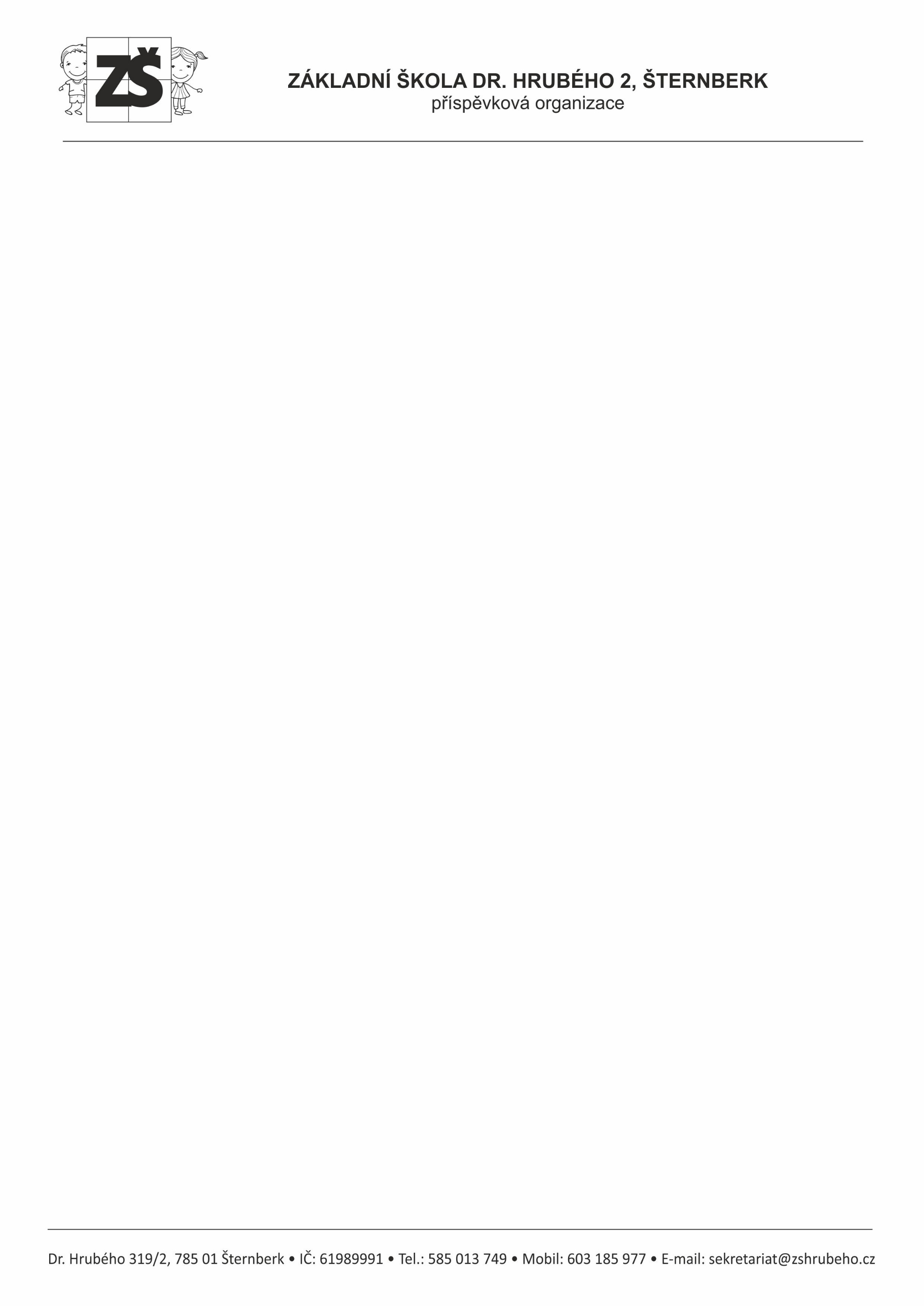 Adresa:      Dr. Hrubého 319/2, 785 01  ŠternberkIČ:              61 989 991Číslo účtu: 19-1213780287/0100Vedený u:   Komerční banka, pobočka ŠternberkVyřizuje:    Pavlína ManováTelefon:     585 094 030Mobil:        606163262E-mail:      sekretariat@zshrubeho.czAdresa: MERIT GROUP a.s.
Březinova 136/7
772 00 Olomouc
Česká republika 
IČ: 64609995  E-mail: merit@merit.czČ.obj.: 91/2021Datum: 3.12.2021PoložkaPředmět objednávky     Cena celkem (vč. DPH)+ poštovné (balné)3 KS PC Premio Professional I490 MT i3 3 KS 24“  LED BenQ GW2480 – FHD,IPS,DP,HDMI, repro50.355,36 Kč 11.543,40 Kč                poznámkaprohlašujeme, že tato objednávka je pro nás závaznážádáme Vás o potvrzení naší objednávky na uvedený mail61.898,76 Kč  Bez dph 51.156,- KčPříkazce operace:Mgr. Lenka Hlaváčková, ředitelka školySprávce rozpočtu:Pavlína Manová, účetní školyFinanční zdroje:ONIVObjednává:Pavlína Manová